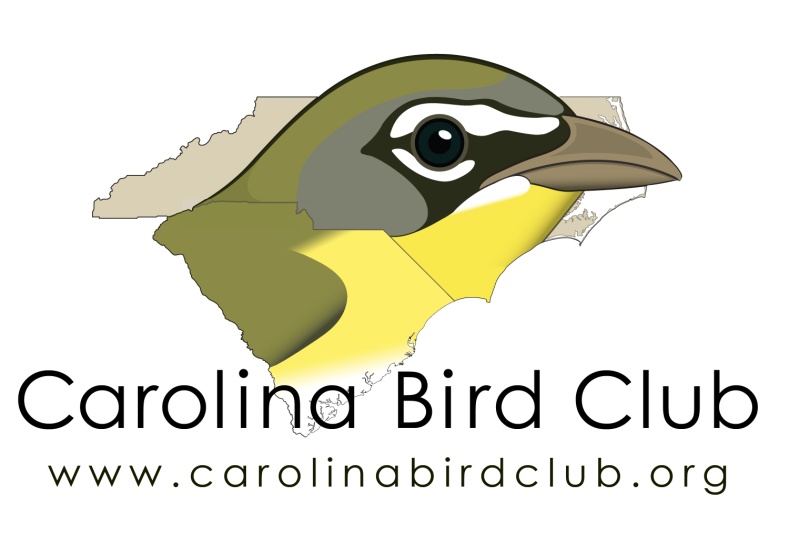 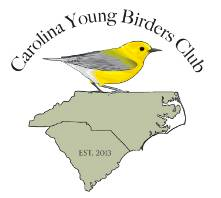 Carolina Bird ClubScholarship Application FormEventApplicant Name: ____________________________________________Age at date of the event:  	Address: __________________________________________________________________________________________________________________Phone: _______________________________Cell (optional)__________________________	Email:  	Parent or legal guardianSignature______________________________________________________ApplicantSignature: _____________________________________________________Event Information:Name and location of Event: _____________________________________________________________________________________________________Event Start Date:  	Sponsoring organization for the event__________________________________Have you applied or registered for this event: Y______ N______      Have you been selected to attend this event:  Y_____ N_____     I am on a waiting list: Y_____ N____      I am willing to present my essay at a seasonal CBC meeting: Y______N_____I will submit an essay for the CBC Newsletter or Chat: Y_____N______Carolina Bird ClubScholarship Application FormEventPlease select from the options listed below and submit a short essay of no more than 750 words:Essay Option 1Describe a memorable birding experience and how it changed your thoughts, ideas, or outlook?Essay Option 2What is birding to you and how has it changed your world?In addition, applicants are welcome to submit letters of endorsement; either from teachers or adult birding mentors, affirming the applicant’s commitment to birds and birding.We look forward to receiving your application!